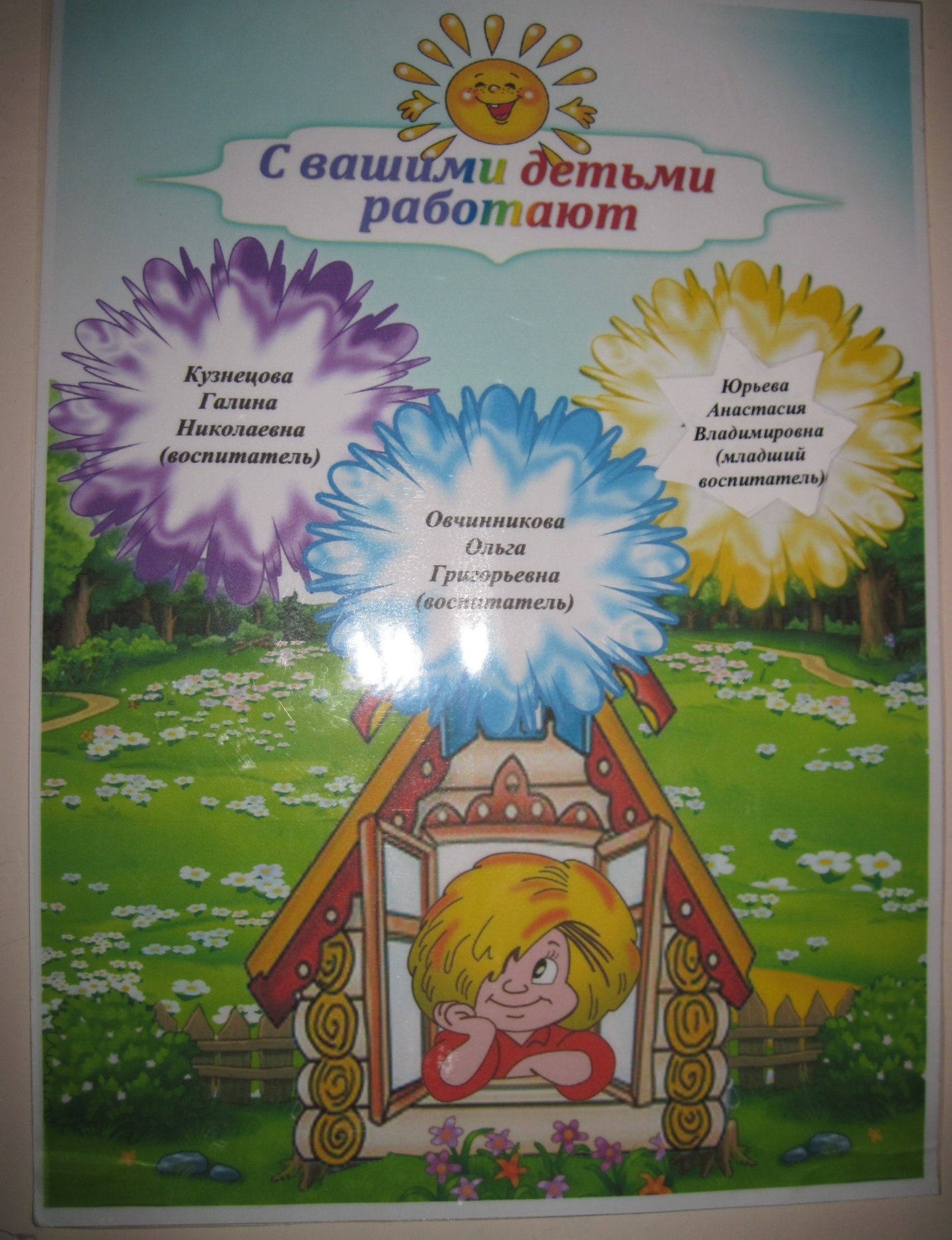 Информационный стенд для родителей (режим дня, правила для родителей, объявления, сетка занятий, советы родителям, меню)Информационные  стенды:«Времена года»«Учите с нами»«Полезные советы»Комплекс «Веселая неделька»«Правила нашей группы»«Веселые картинки»Консультации:ВоспитателяЛогопедаЭкологаФиз. инструктораИнструктора по плаваниюМузыкального руководителяПсихологаТетрадь «Ваше мнение»Индивидуальные шкафчики – 31 шт.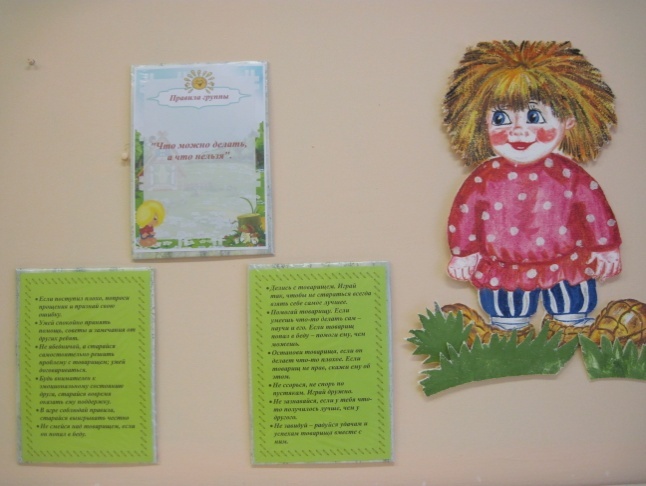 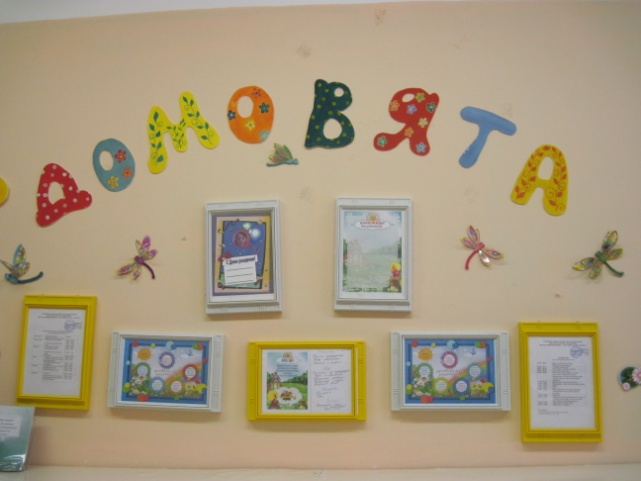 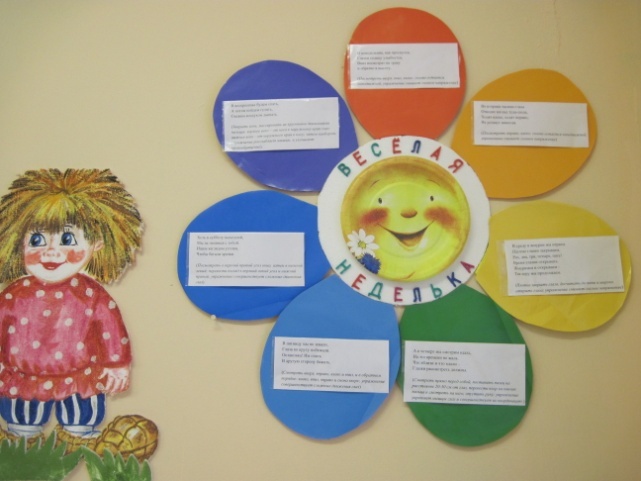 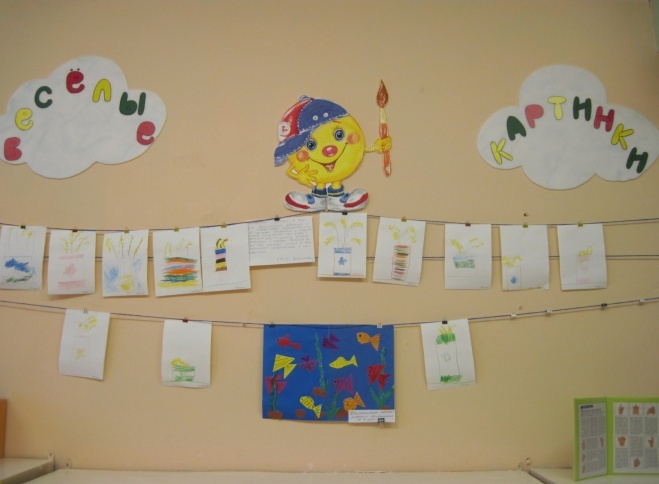 Дидактический материал (плакаты, игры, книги)Мячи (резиновые, пластмассовые, массажные)БубенСкакалкиКеглиКубикиФлажки, косичкиБадминтонКольцебросМешочки с пескомИгры: «Дартц», «Баскетбол»ОбручиГимнастические палкиМассажные дорожкиМаски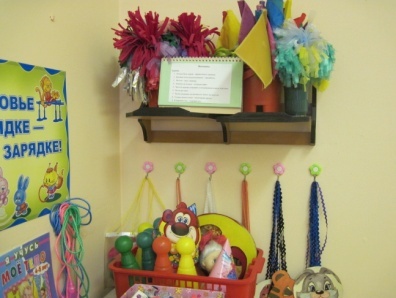 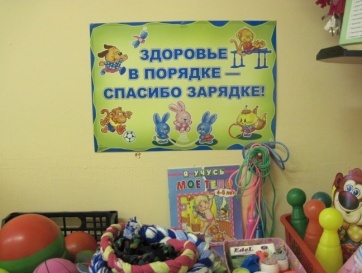 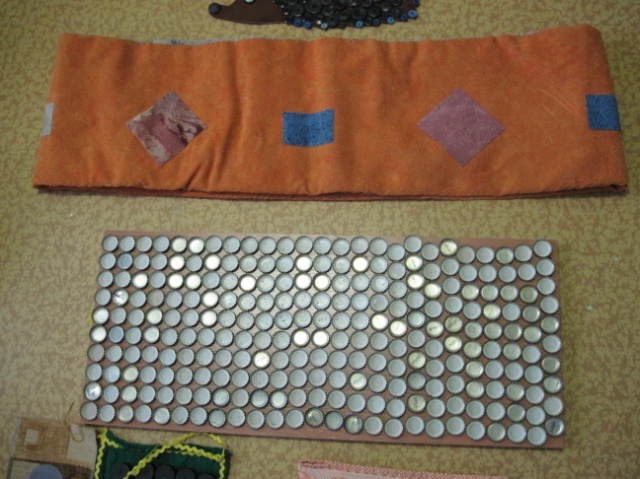 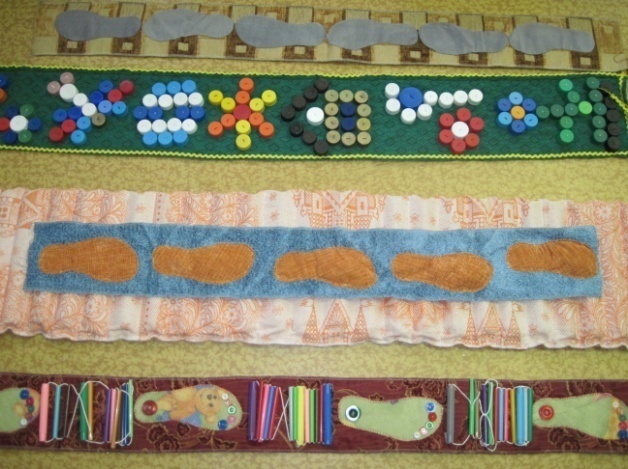 Столы детские – 10 шт.Стульчики – 30 шт.Тумбочки – 6 шт.Стол письменныйСтулья – 3 шт.Стол раздаточныйСтенка групповаяДетский игровой уголок:Спальный гарнитурКухонный уголок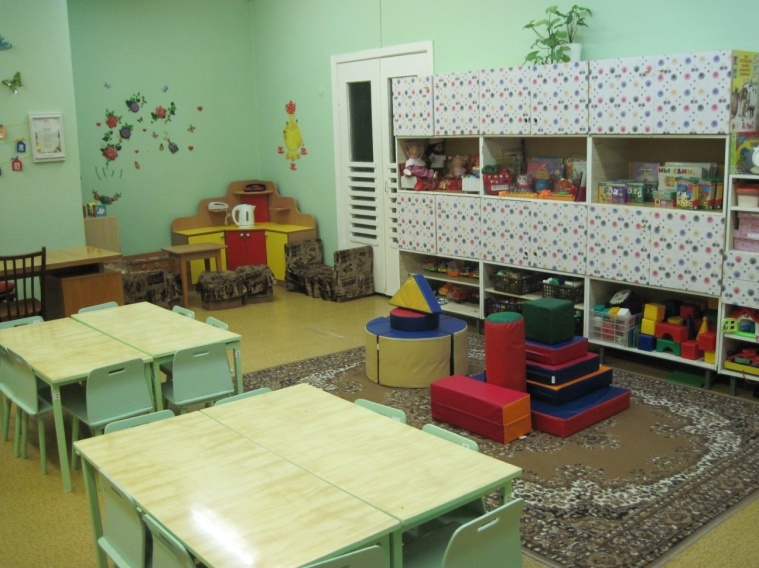 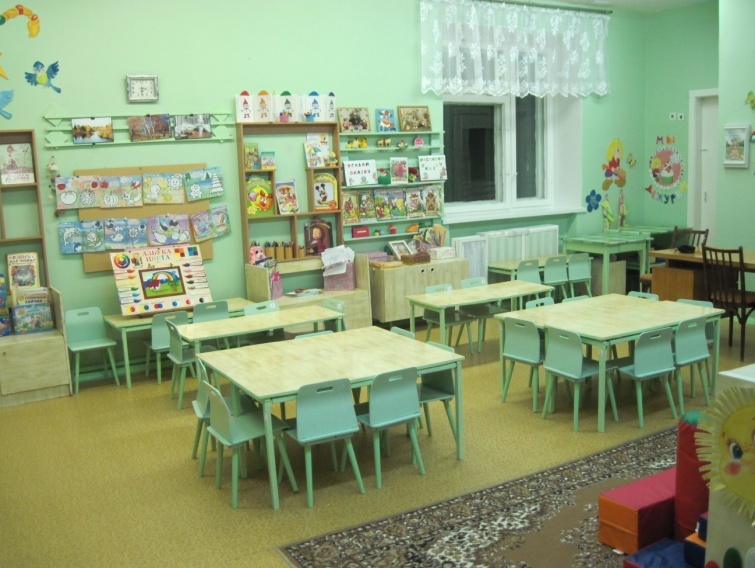 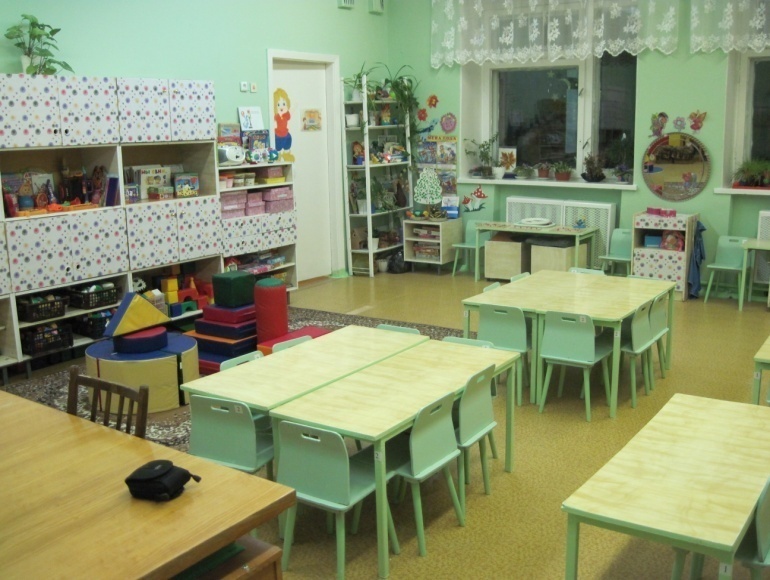 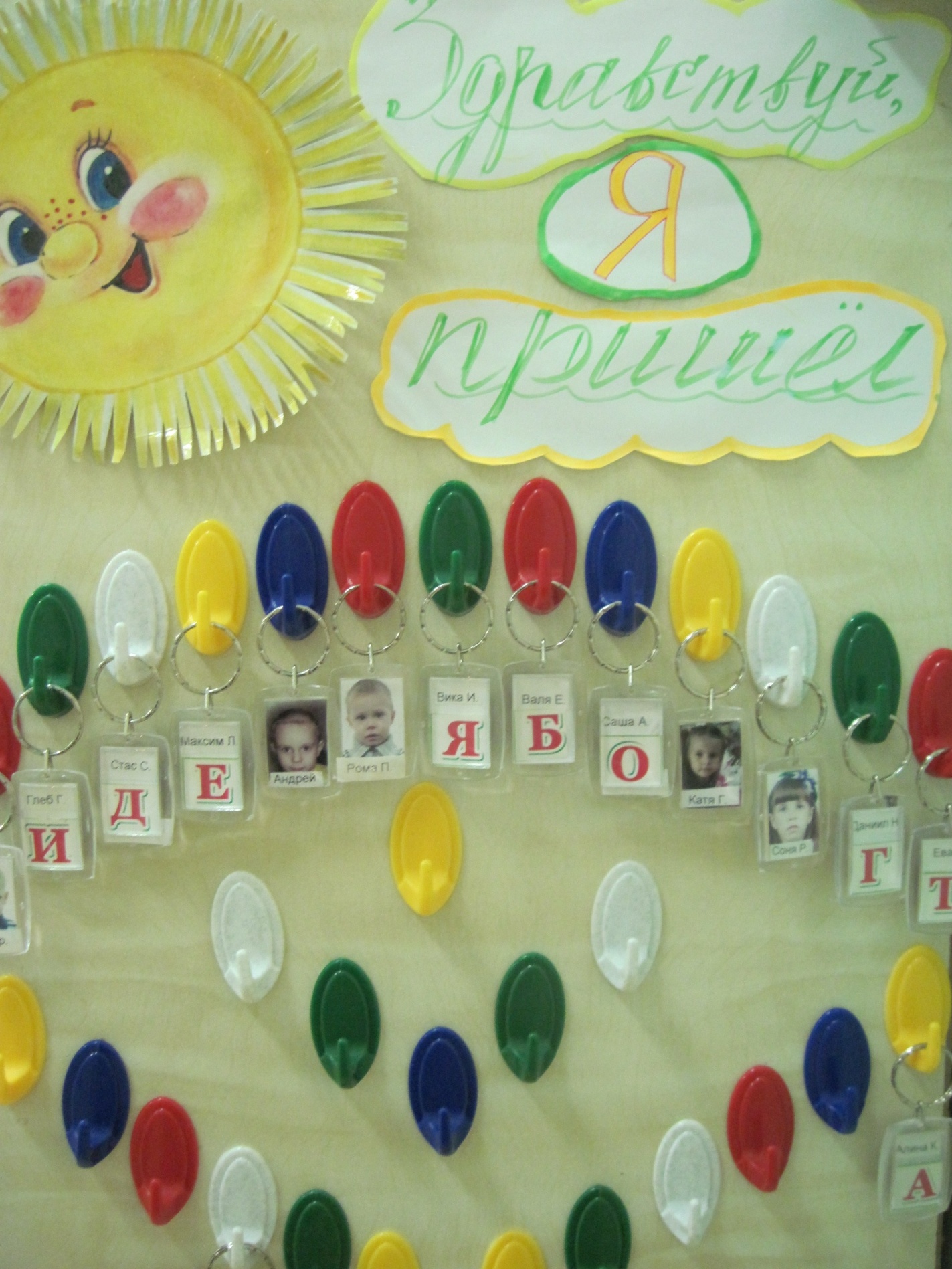 Комнатные растенияПаспорт комнатных растенийКалендарь природыДневник наблюдений за растениямиАльбомы:«Четыре художника»«Мы вместе»«Мир вокруг нас»«Времена года»Подборка стихов, загадок, пословиц, поговорокФотостраничкаНаборы картинПлакатыМодели: «Части суток», «Неделя», «Времена года», «Временная скамеечка»Подборка тематических энциклопедий, книгДидактические игры о природеГербарий, природный материалИнвентарь для ухода за комнатными растениямиАлгоритмы «Живая природа»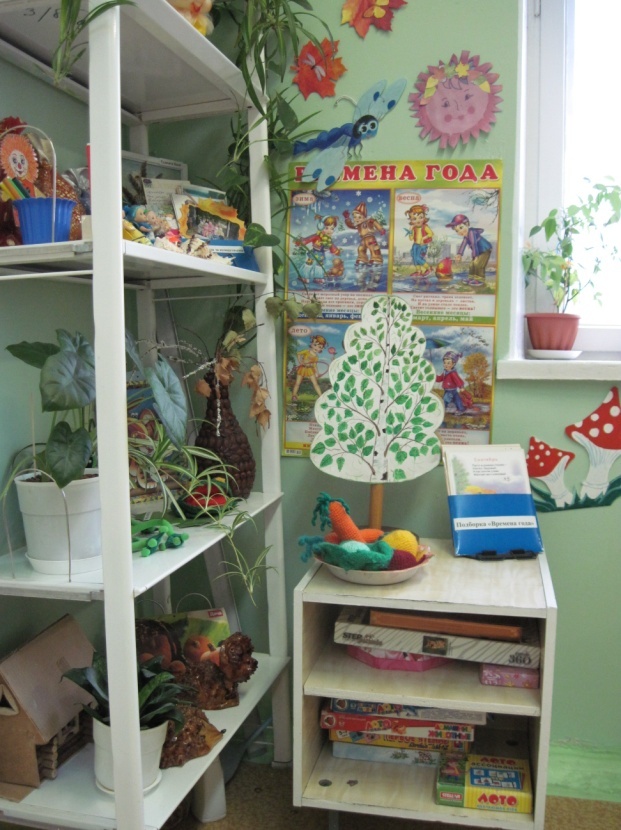 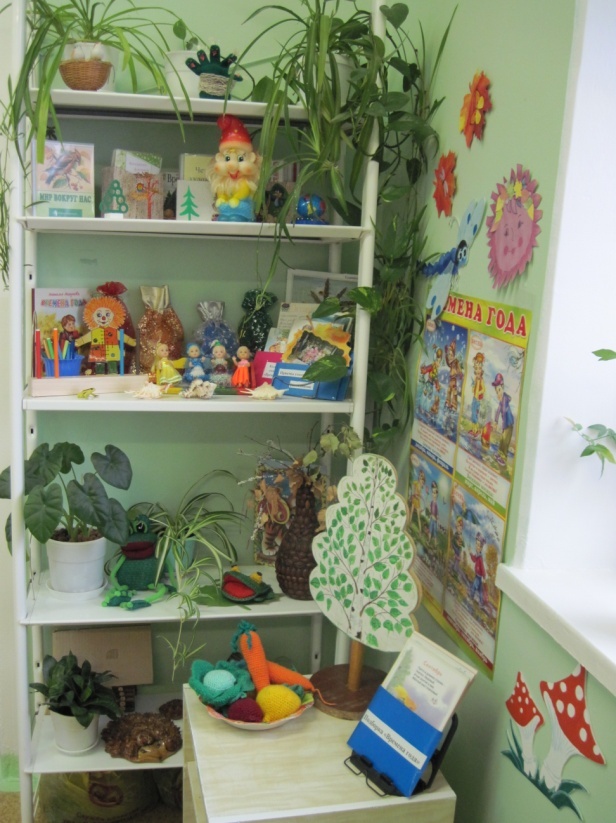 Материалы разных видов: бумага, ткань, дерево, стекло, пластмасса, железо, поролон, пенопласт, кожа.Колбочки, мерные стаканчики, пробиркиМикроскоп, увеличительное стекло, магнитыЧасы механические, песочныеЕмкости (песок, камни, скорлупа, различные крупы)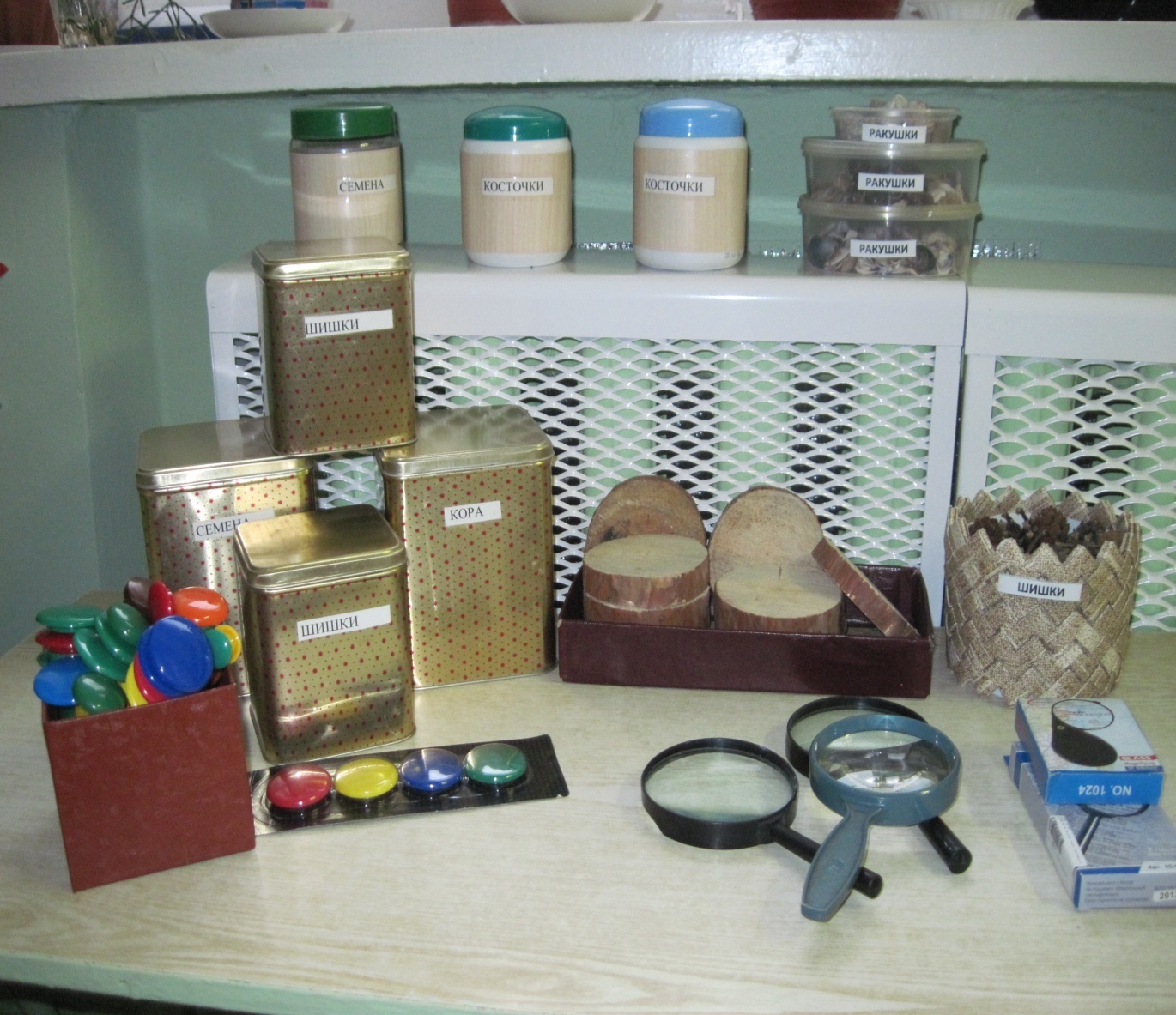 Жить на свете очень тугоБез подруги или друга.Будем с Кузей мы дружить,Нашей дружбой дорожить.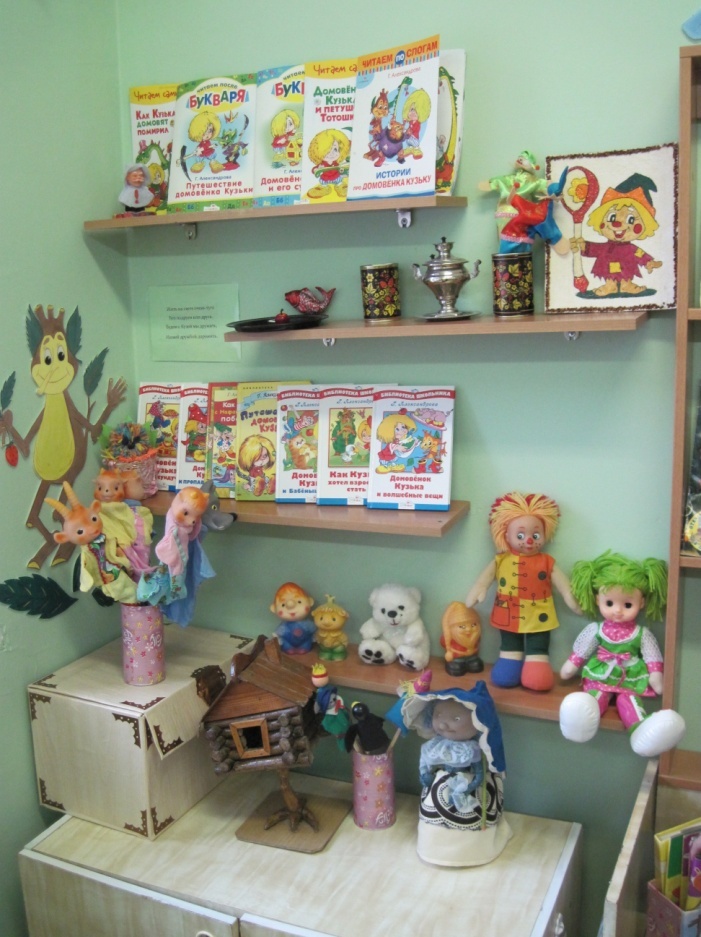 Сундучок с волшебными вещамиБиблиотека домовенка КузиДрузья: Шишига, Вуколочка, Лешик, Старичок-молчок, Гномик, Баба-яга, Петрушка.Кузькины игры для детейХудожественная литература по темамЖурналыКартиныОткрыткиИллюстрацииРисунки детейПортретыБиблиотека «Домовенок»Подборка «Чудо-Чадо»Энциклопедии «Хочу все знать» (тематические)Подборка для игр «Библиотека», «Книжкина больница»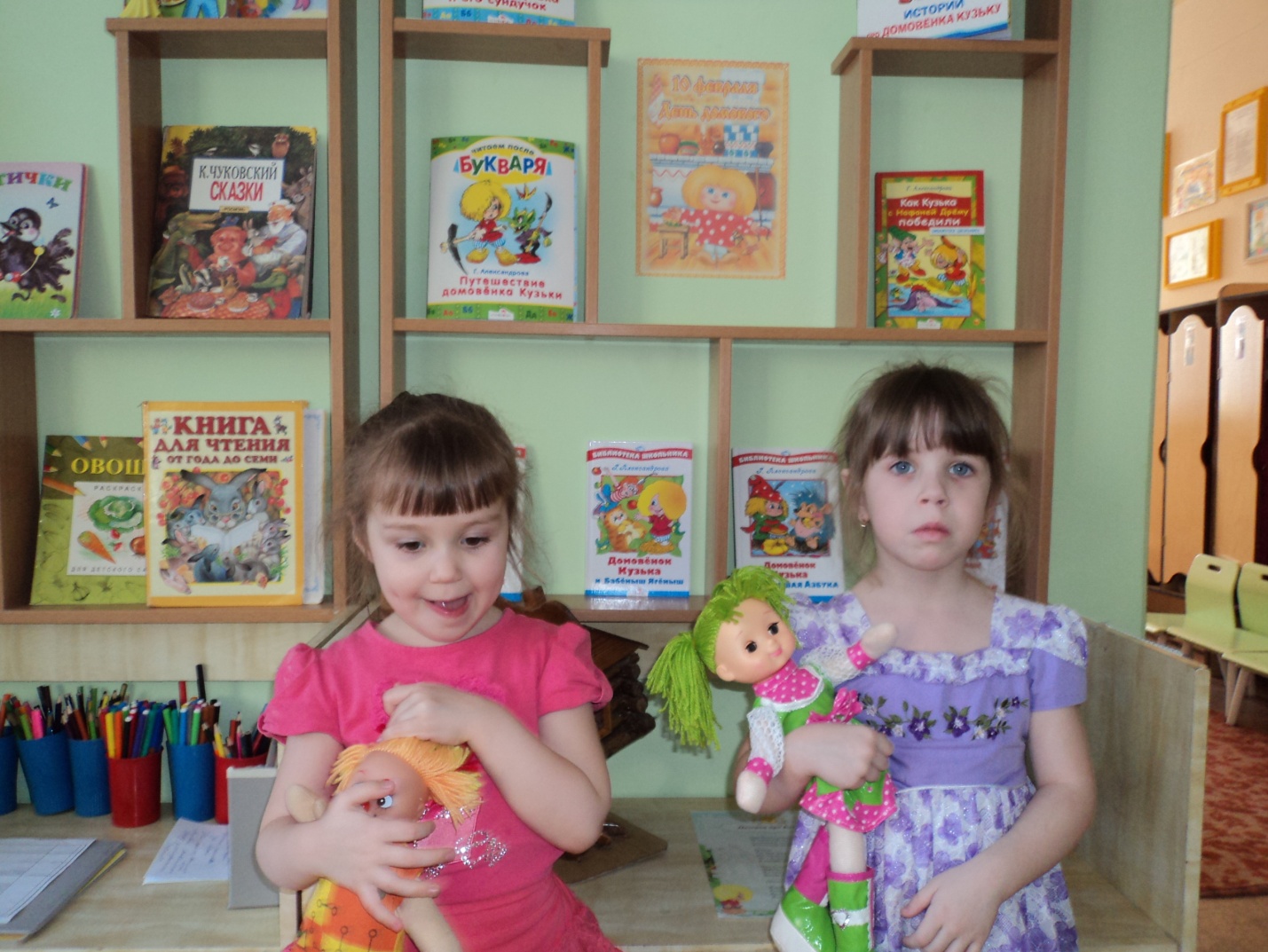 Дидактические игры «Знакомимся с цветом»Физ. минутки, загадки, стихи ( цвета радуги)Раскраски (по тематике)Карандаши, краски, пластилин, восковые мелки, цветная бумага, альбомы, трафареты, гуашьСюжетная кукла: фея Кисточка, КарандашМатериал для аппликаций, ручного трудаПодборка материалов по народно-прикладному искусству:«Хохлома»«Гжель»«Филимоновская игрушка»«Дымковская игрушка»«Городецкая роспись»МатрешкиПособия по нетрадиционной технике рисования: зубные щетки, печатки, нитки, свечи, трафареты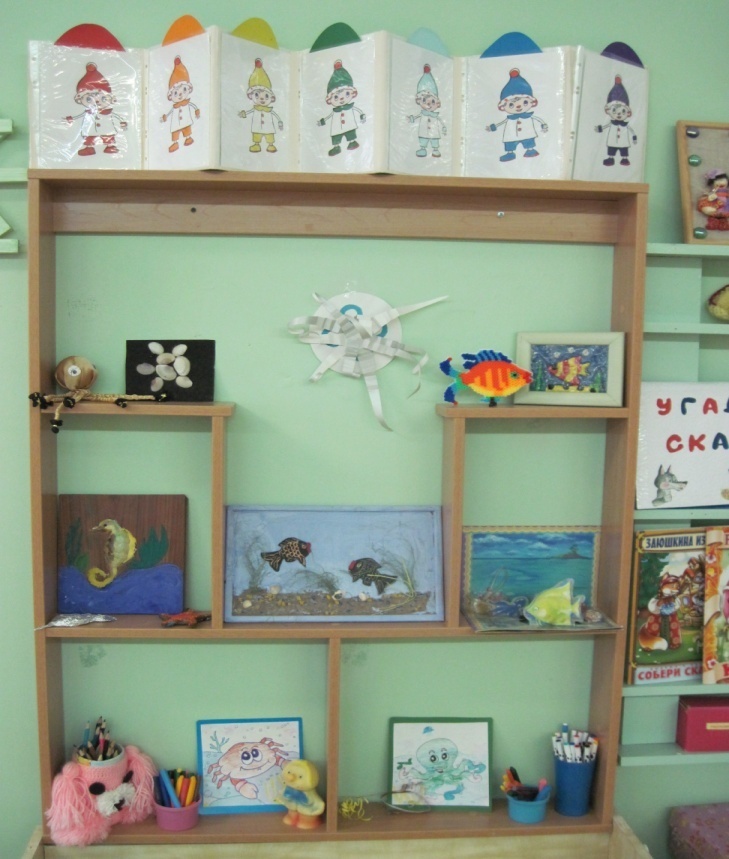 Демонстрационная доскаФланелеграфМагнитная доскаМелкиУказкаЧасыДемонстрационные пособия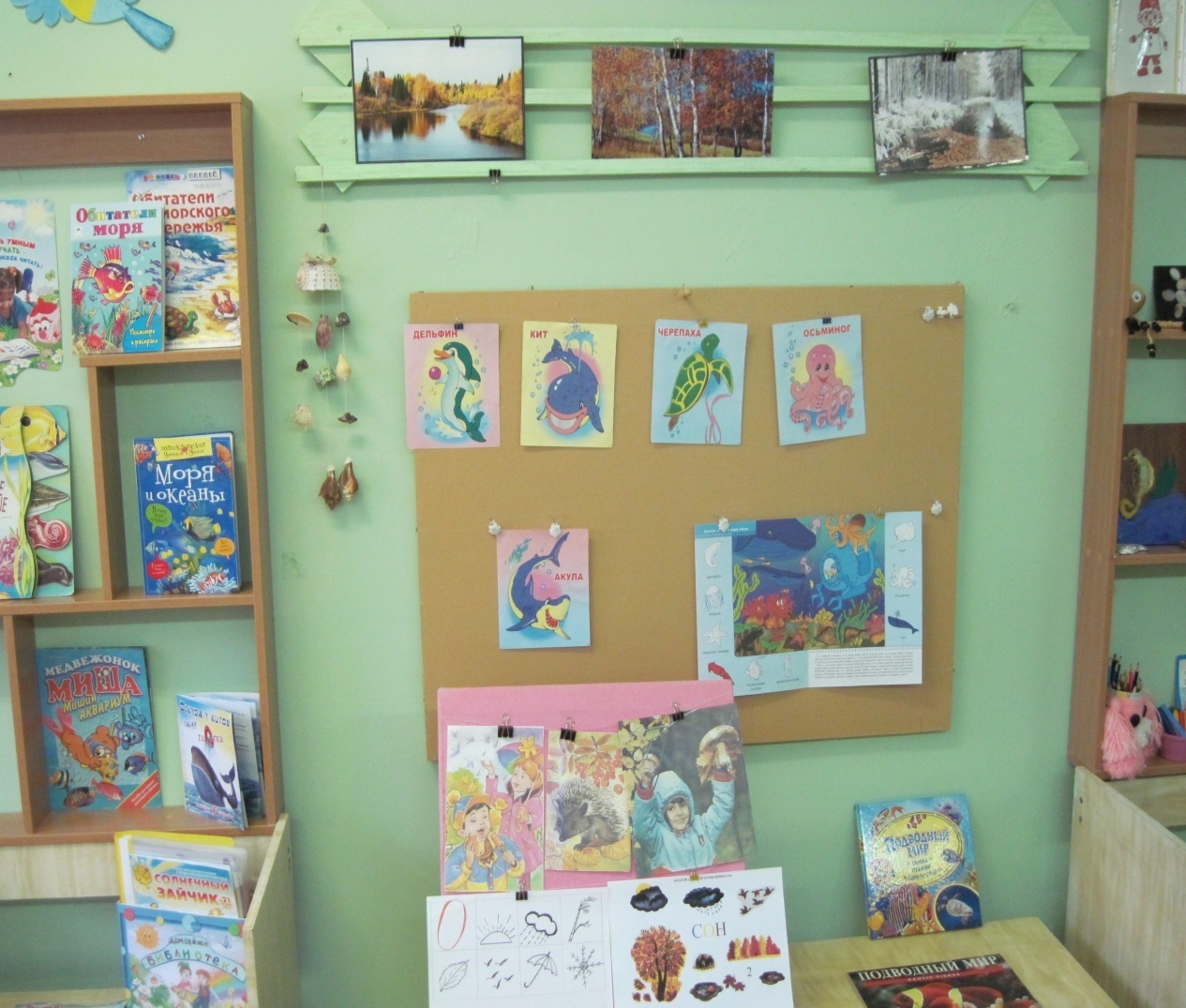 Ширма маленькая для настольного и кукольного театраПереносная ширмаРазновидности театров: НастольныйПальчиковыйБибабоТеневойСказки на фланелеграфеКниги, раскраскиДидактические игрыКартины, иллюстрации, маски, элементы костюмов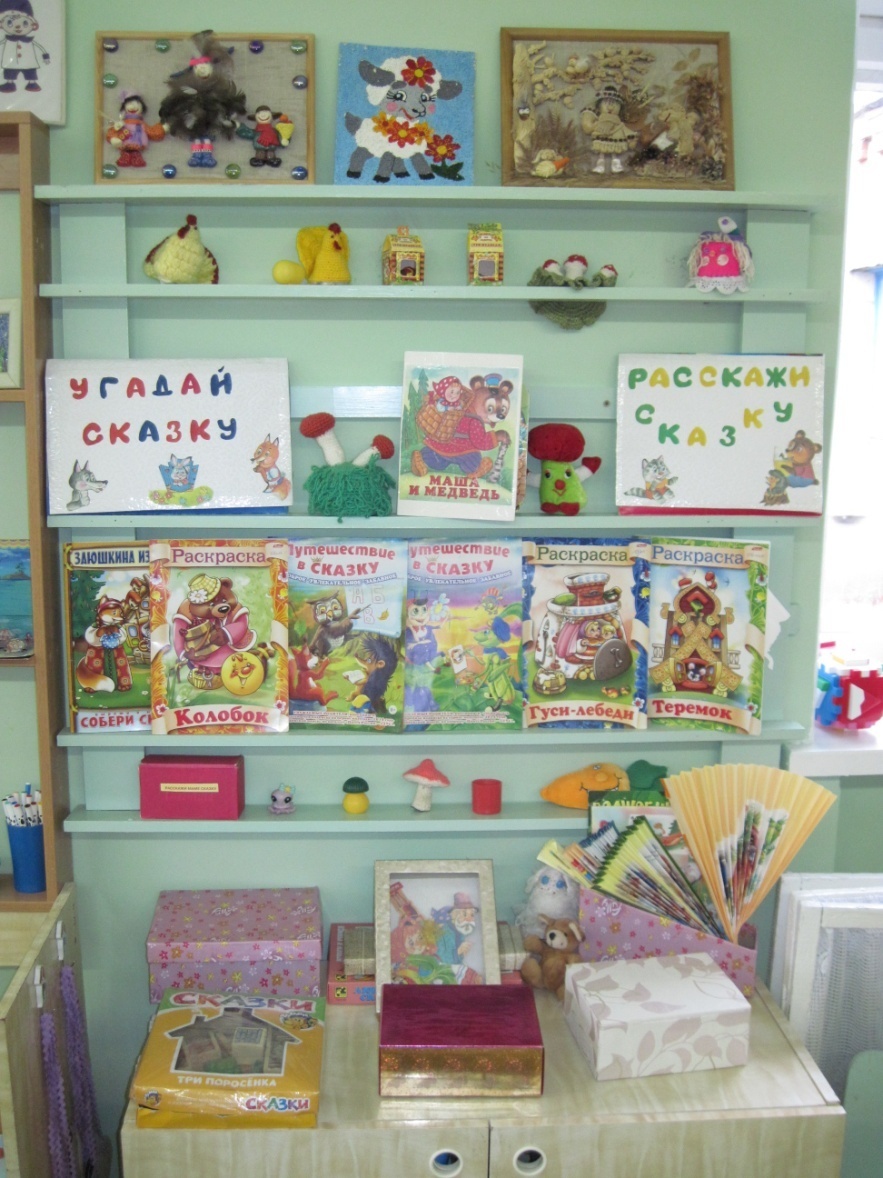 ФартучкиШапочки для дежурныхЧасы «Сегодня Я дежурю»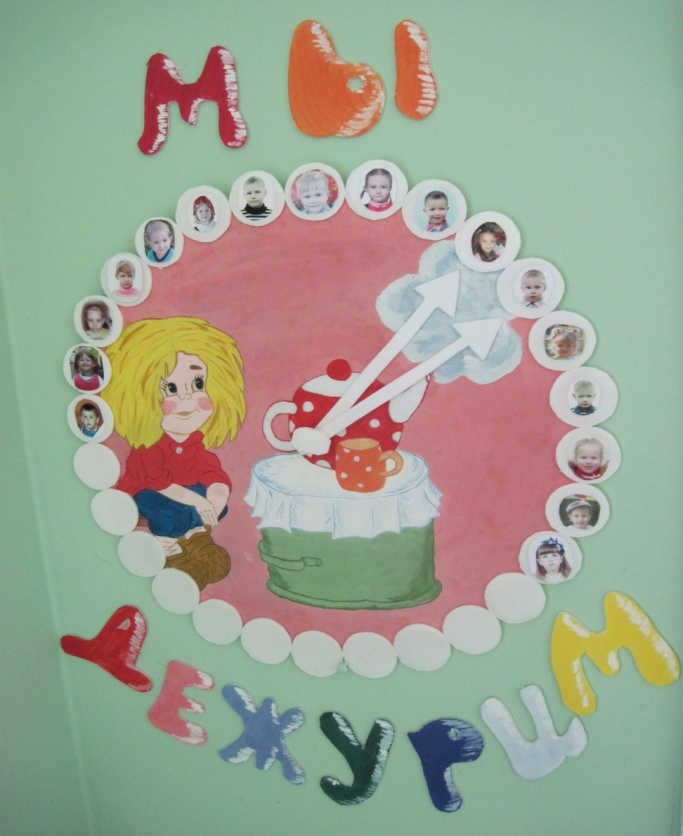 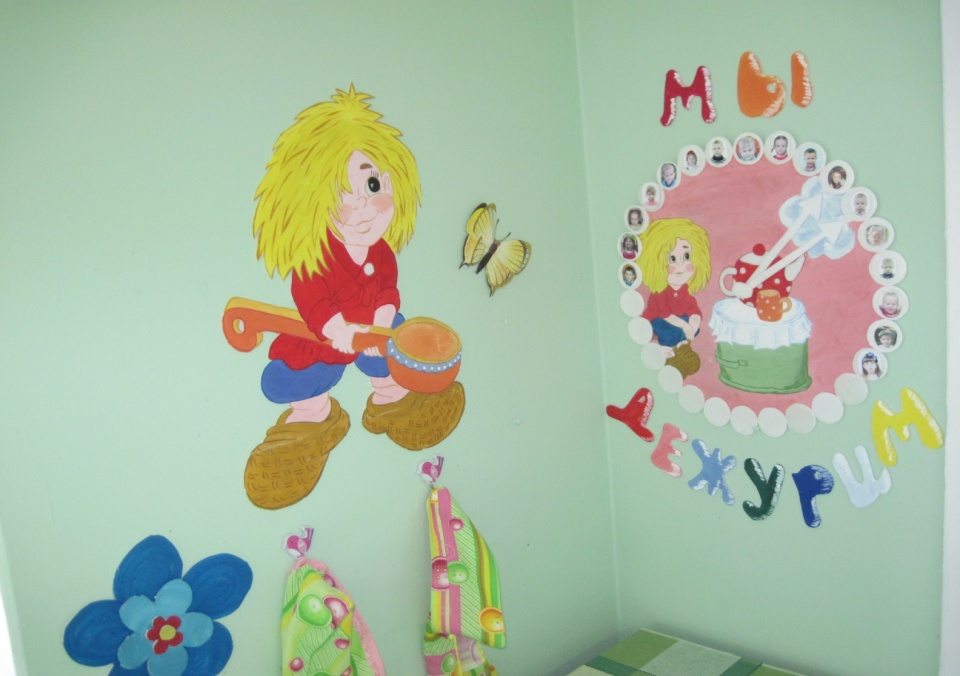 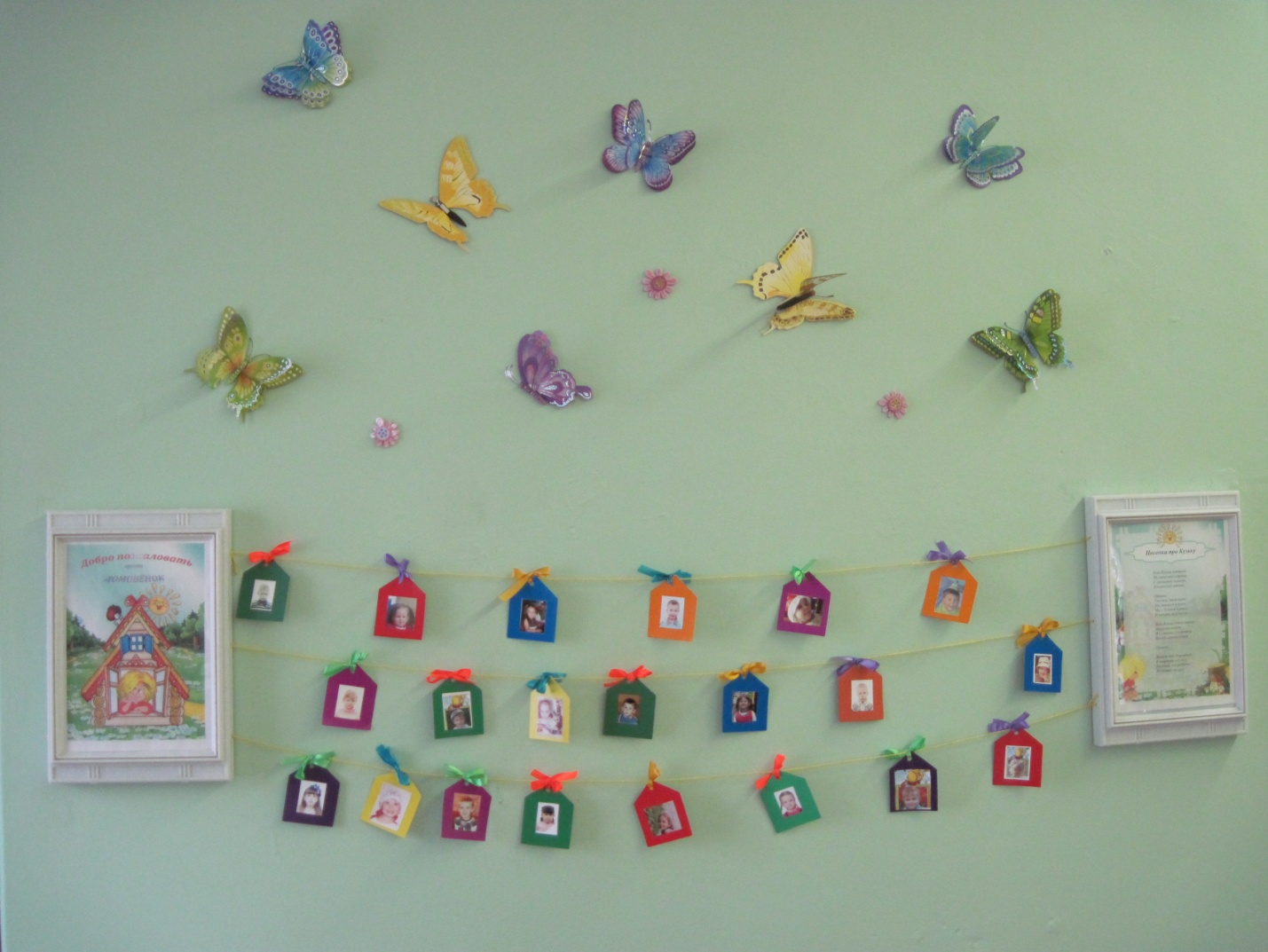 «Песенка про Кузьку»Наш Кузька появился.                              Наш Кузька знает многоИз сказочной страны.                              Звериных языков,С лохматой головою,                               Ив салочки, и в пряткиВ полосочку штаны                                  Всегда играть готовПРИПЕВ:                                                    ПРИПЕВ:Топ-топ, тили-тили,	Живет наш  домовенок		Мы танцуем и поем.                             В квартире и в лесу.Мы с Кузькой играем                            Веселый, как ребенок,И шалить не устаем.                              Веснушки на носу       МагнитофонПодборка музыкальных произведений (диски, кассеты)Дидактические игры:«Музыкальные инструменты»«Кто на чем играет?»Книги-сборники для детей: «Антошка»«Песенки Винни-Пуха»«Каравай-каравай»«Колыбельные»«Играем и поем» и др.Металлофон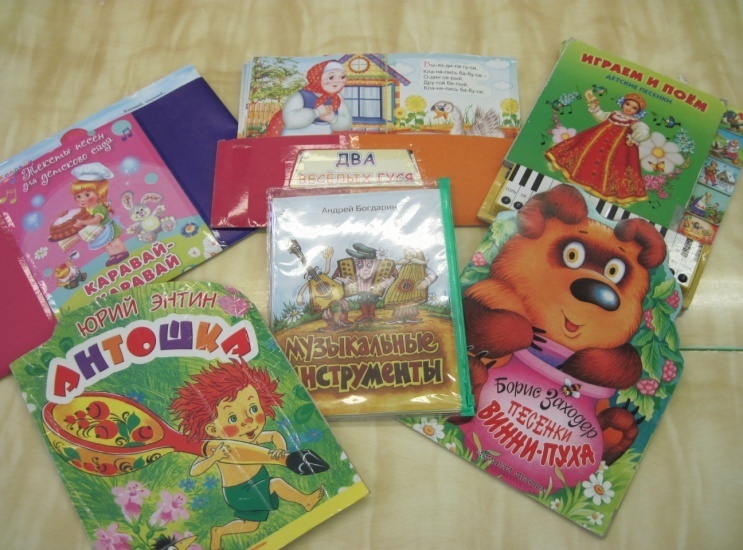 БубныГармоньГитараПогремушкиДудочкиСаксофонФлейтаМаракасыВанька-встанькаМузыкальная настольная играМикрофонАтрибуты для ряженья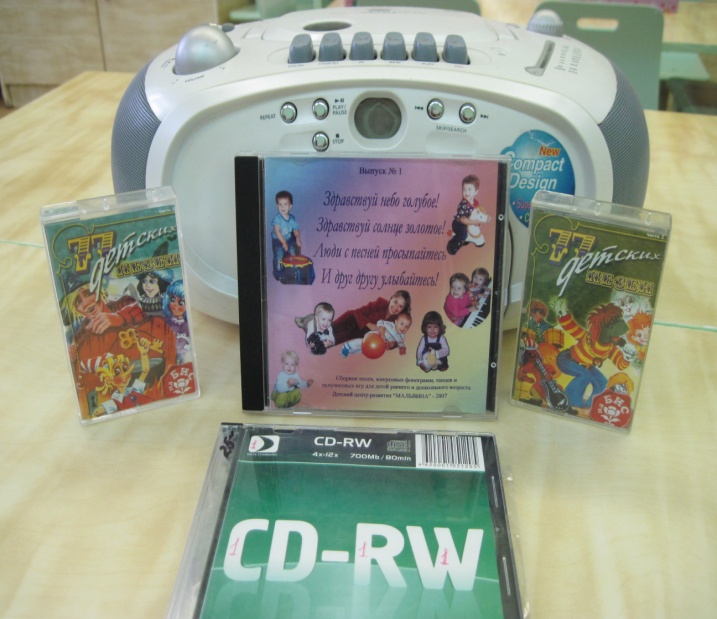 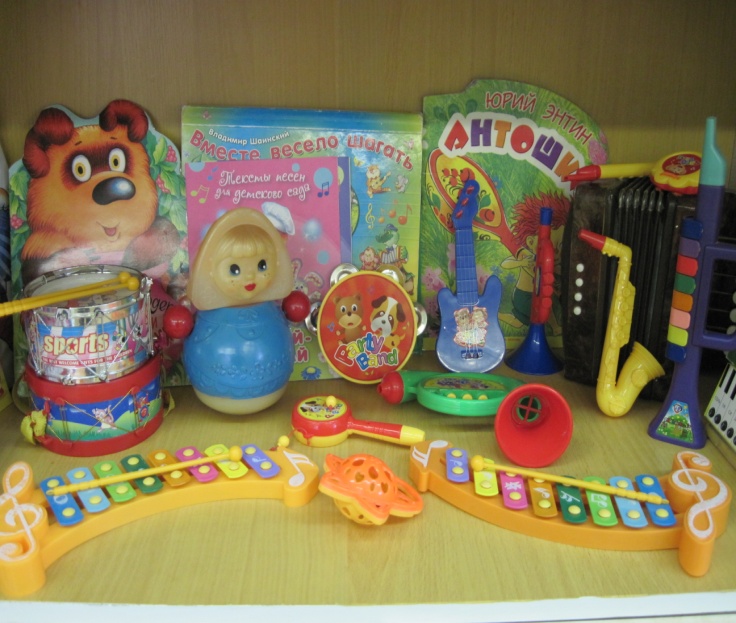 Игры для развития мелкой моторики рук:КрупыМозаикаШнуровкаПрищепкиБусыСчетные палочкиИгры на развитие математических способностей:Познавательно-занимательные игры по математике«Геометрические формы»«Мы считаем»«Логический квадрат»«Фигуры и формы»«Развивающее лото»Квадрат «Воскобовича»«Тангран»«Палочки Кюизерена»«Колумбовое яйцо»«Геометрические пазлы»Игры на развитие логики, внимания, мышления, памяти:«Чудесная коробочка»«Чего не хватает»«Размышляй-ка»«Запоминай-ка» и др.Игры на развитие речи:«Чей домик»«Накорми зверят»«Все работы хороши» и др.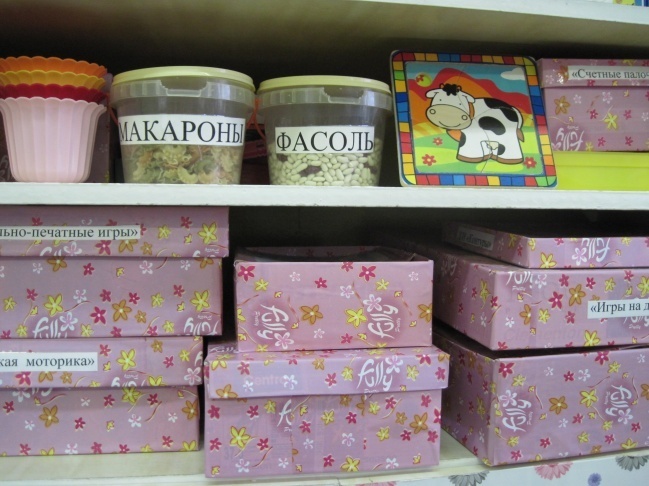 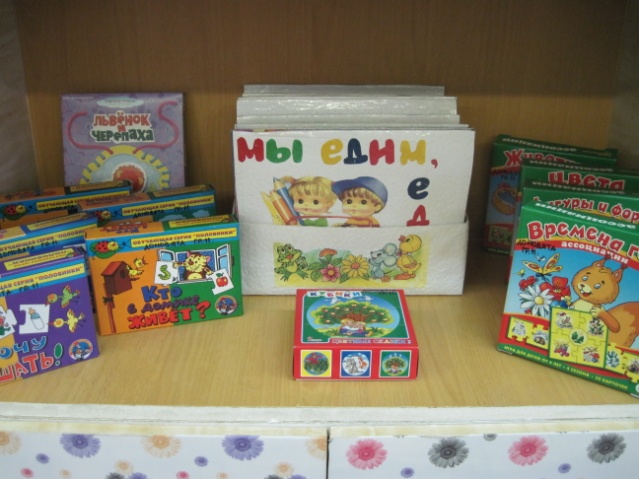 Настольные и дидактические игры:«Один дома»«Чрезвычайные ситуации»«Светофор»«Уроки безопасности» и др.Демонстрационные плакаты, картинкиИгровая форма инспектора, жезлы, дорожные знаки, макет светофора, рули, нагрудные знакиРазличные виды транспортаКнижки-малышки по ПДДНабор книжек-раскрасок по правилам дорожного движенияПодборка художественной литературыШпаргалки для родителей «Минутки безопасности»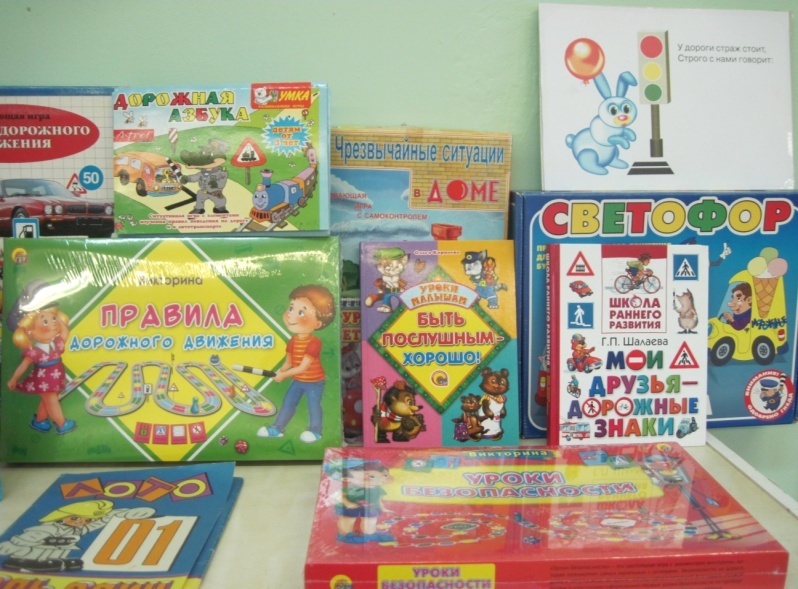 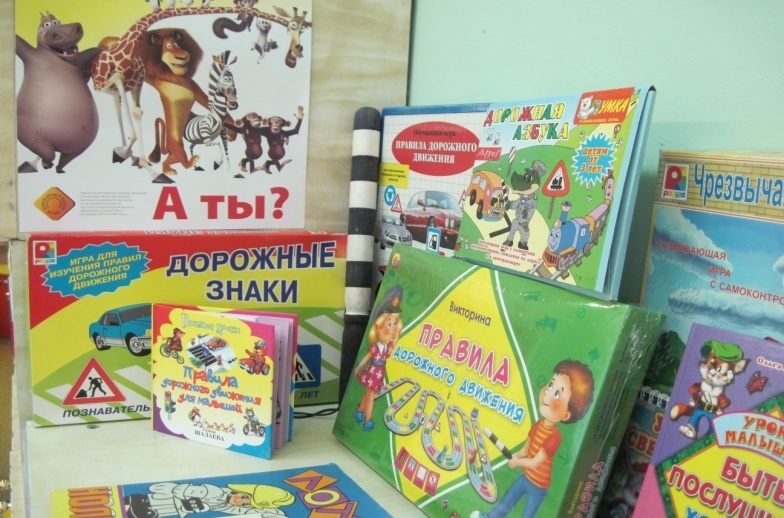 Конструктор мелкий и крупный «Лего»Пластмассовый напольный конструкторДеревянный конструкторЛего «Змейка»Мелкий строительный материал (пластмассовый)Транспорт:Специальные машиныЛегковыеГрузовыеСпортивныеПассажирскийИгра «Парковка»Игры-конструкторы «Оригами»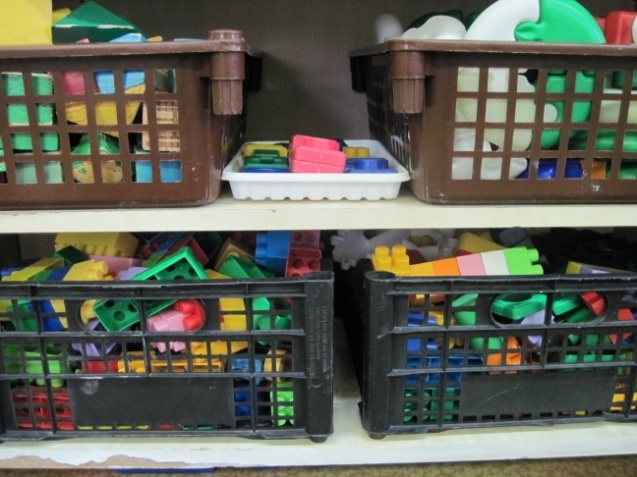 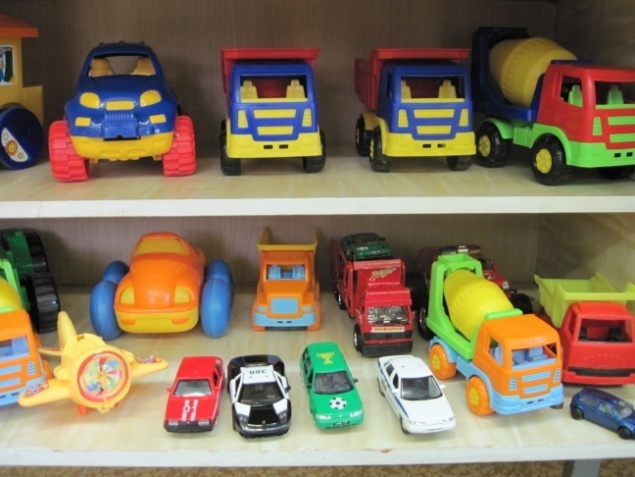 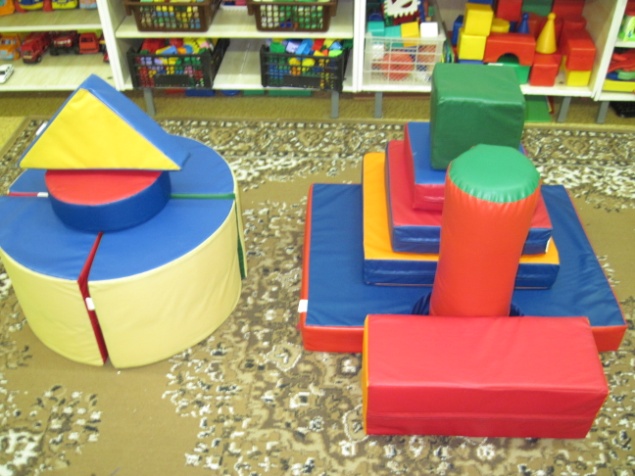 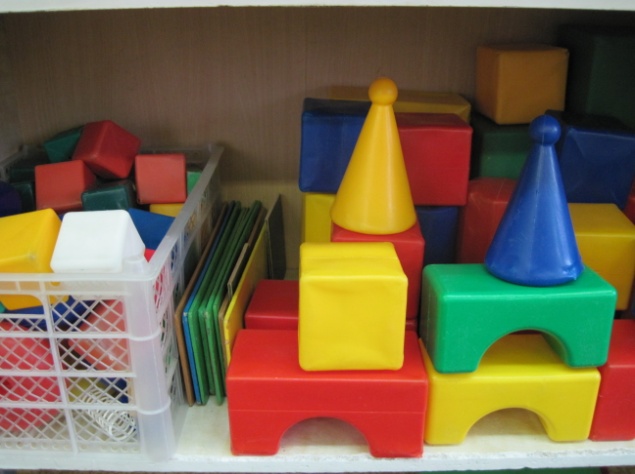 Сюжетно-ролевая игра «Парикмахерская»:Набор парикмахераХалаты, накидки для детей и куколОбразцы причесок и макияжаАльбом «Маленькая модница»Сюжетно-ролевая игра «Семья» и «Дом»:Комплект кукольной мебелиКоляски, кроваткиКуклы, одежда для куколКомплект постельных принадлежностей для куколИгрушечная посуда: чайная, столовая, кухоннаяМуляжи продуктов, овощей, фруктовГладильная доска, утюгиСюжетно-ролевая игра «Больница»:ШирмаКушеткаМедицинские халаты. ШапочкиРостомерНабор медицинских инструментовНабор «Аптека»Таблица для проверки зренияКассаКуклы доктор и медицинская сестраМашина «Скорая помощь»«Ветеринарная клиника»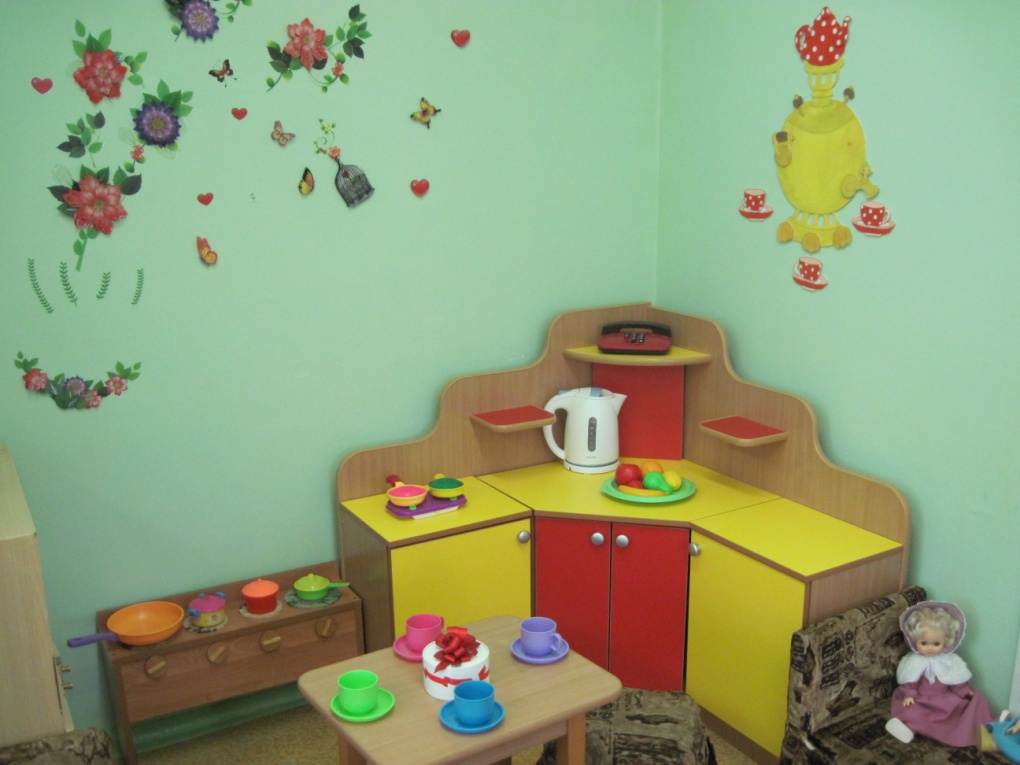 Сюжетно-ролевая игра «Шофер»:Разнообразные машиныРулиИнструментыФуражка регулировщика, жезл, свистокСветофорШирма (автобус)Растяжка-поездСюжетно-ролевая игра «Магазин»:ОвощнойМолочныйОбувнойОдеждаСтроительныйКнижныйСюжетно-ролевая игра «Зоопарк»:Набор строительного материалаИгрушки животныхФигурки человечковСюжетно-ролевая игра «Салон красоты»:Лампа-солярийНабор для маникюра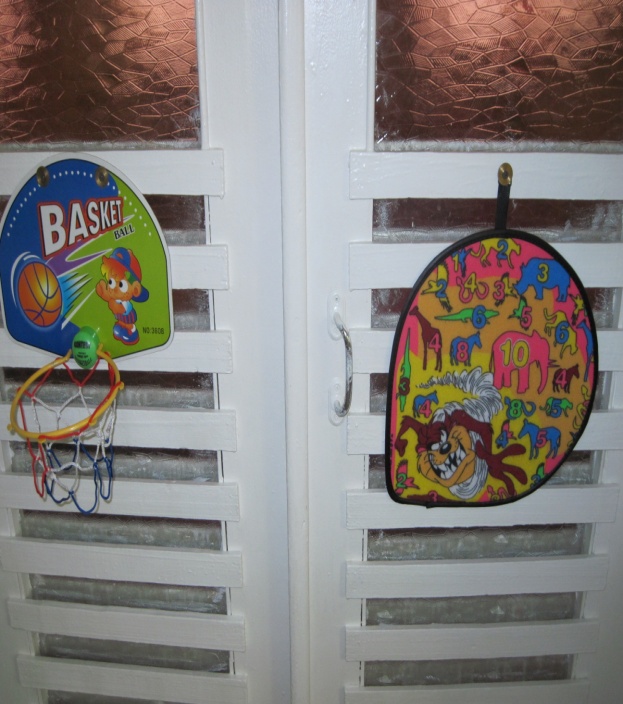 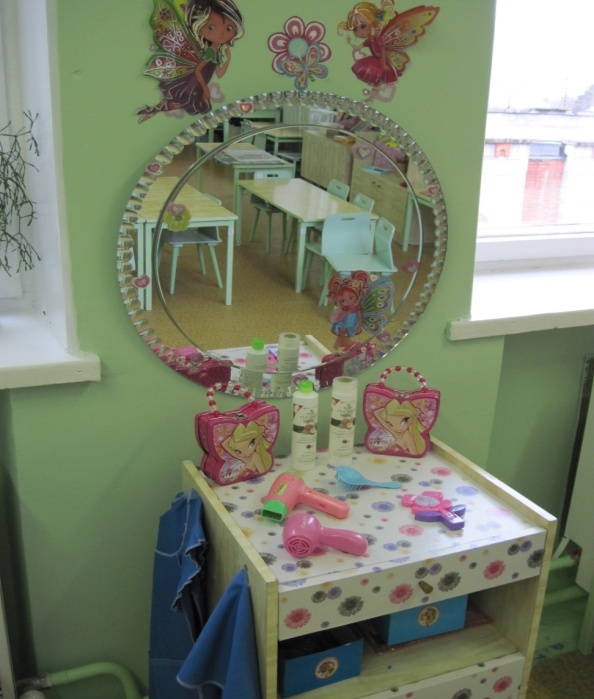 Сюжетно-ролевая игра «Библиотека»:Художественная литератураБиблиотечный каталогКарточки читателейПортреты писателей, поэтовКнижки-самоделкиСюжетно-ролевая игра «Пожарные»:Набор «Юный пожарник»Пожарная машинаРацияТелефон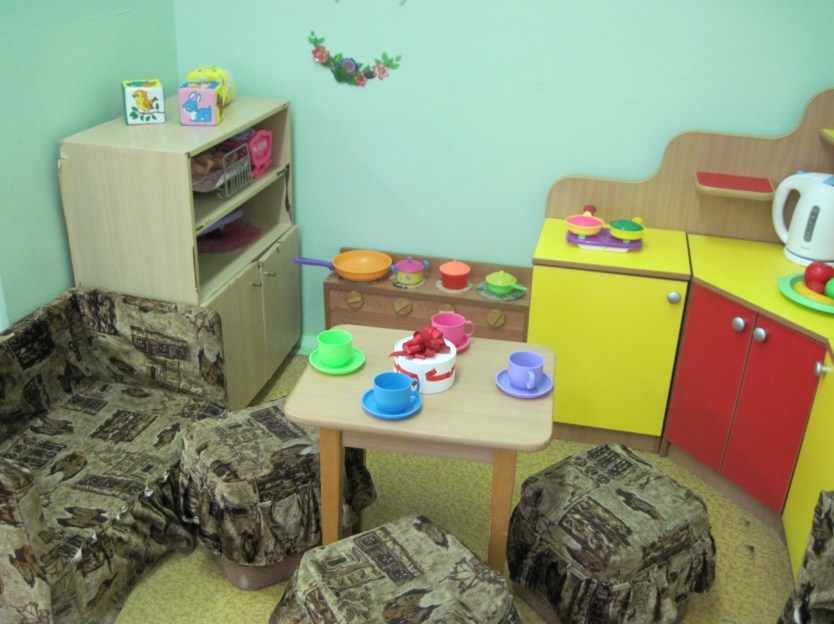 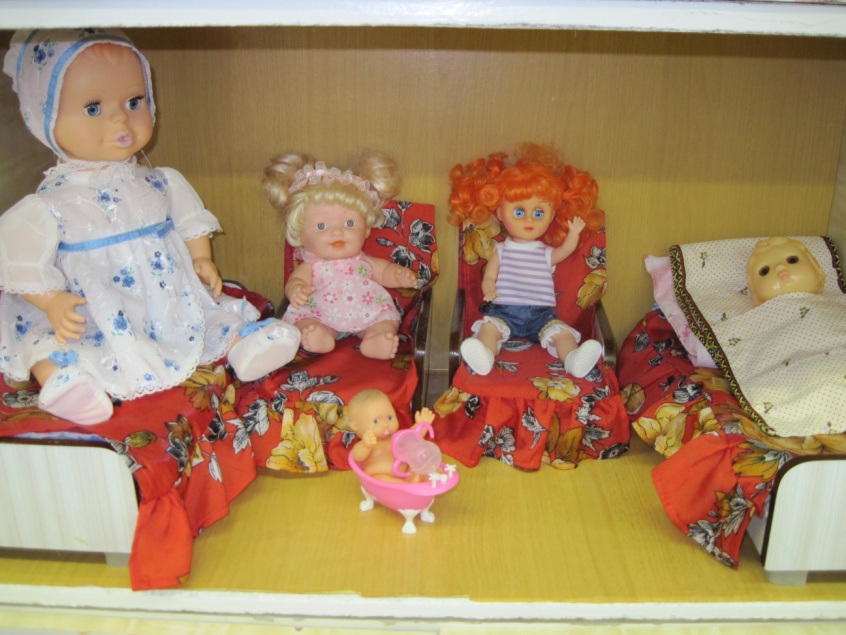 «Письмо ко всем детям по одному очень важному делу»: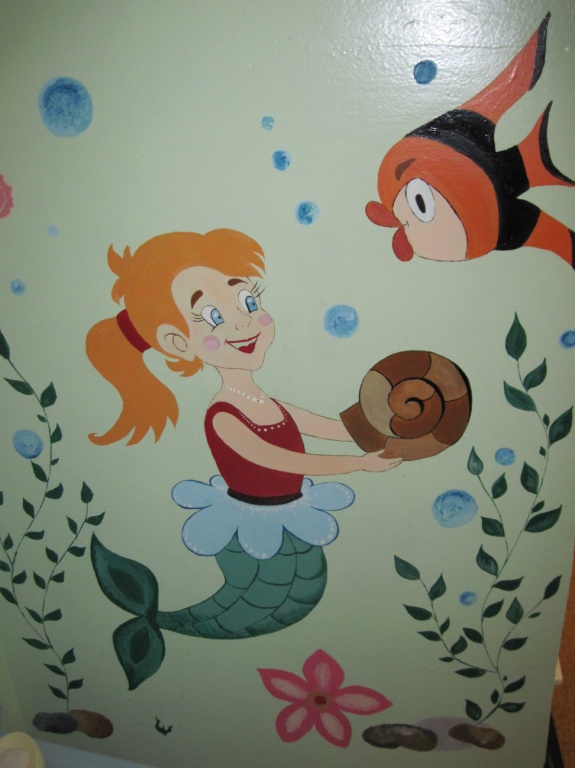 Дорогие мои дети!Я пишу вам письмецо:Я прошу вас, мойте чащеВаши руки и лицо.Все равно, какой водою:	Кипяченой, ключевой,Из реки, иль из колодца,Или просто дождевой! Нужно мыться непременноУтром, вечером и днем-Перед каждою едою,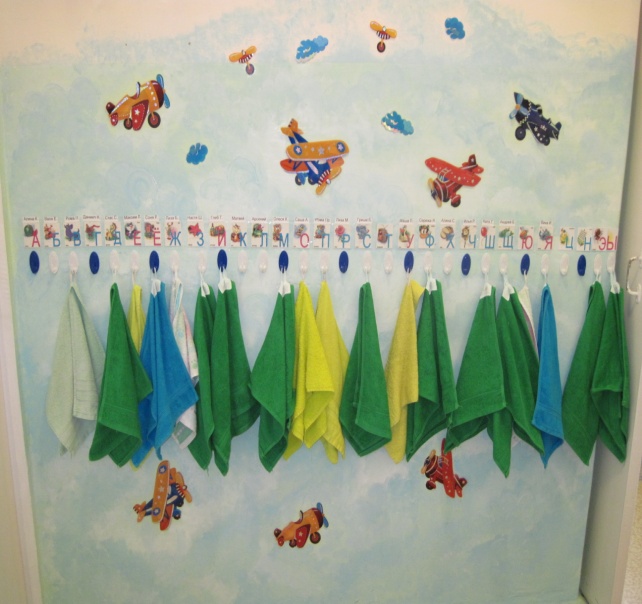 После сна и перед сном!Тритесь губкой и мочалкой!Потерпите - не беда!И чернила, и вареньеСмоют мыло и вода!Дорогие мои дети!Очень, очень вас прошу:Мойтесь чище, мойтесь чаще-Я грязнуль не выношу.Не подам руки грязнулям,Не поеду в гости к ним!Сам я моюсь очень часто. До свиданья! Кузька ваш.Умывальники для девочекУмывальники для мальчиковКрючки для полотенецПолотенцаЗеркало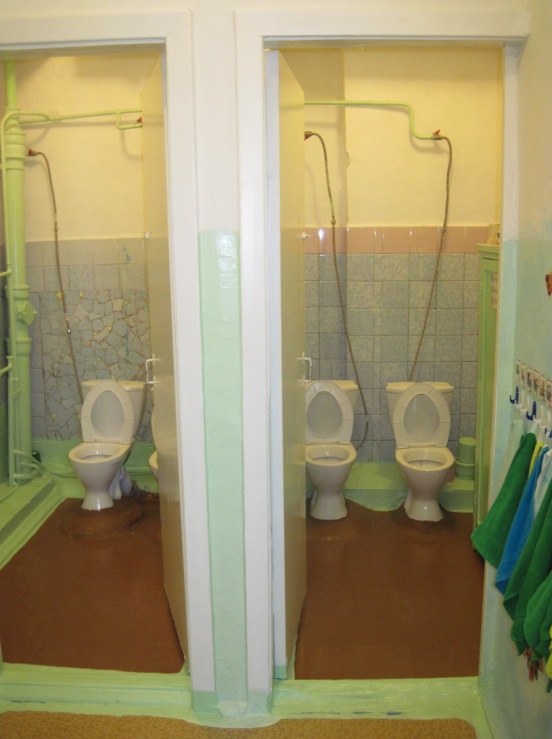 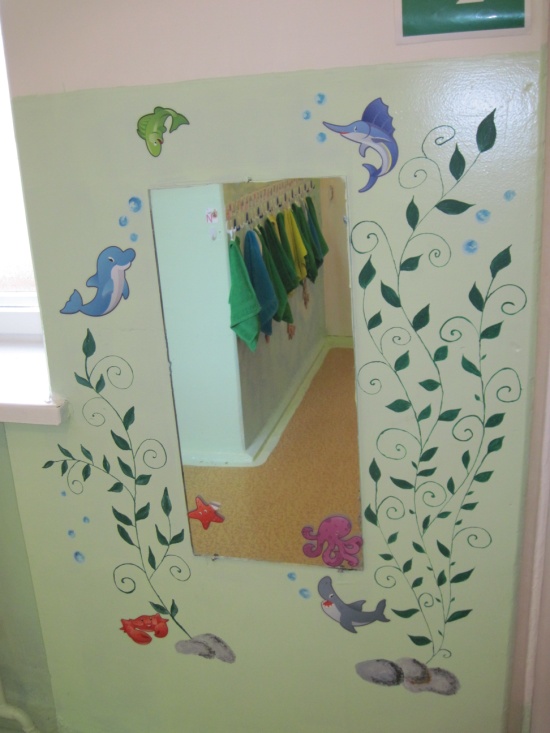 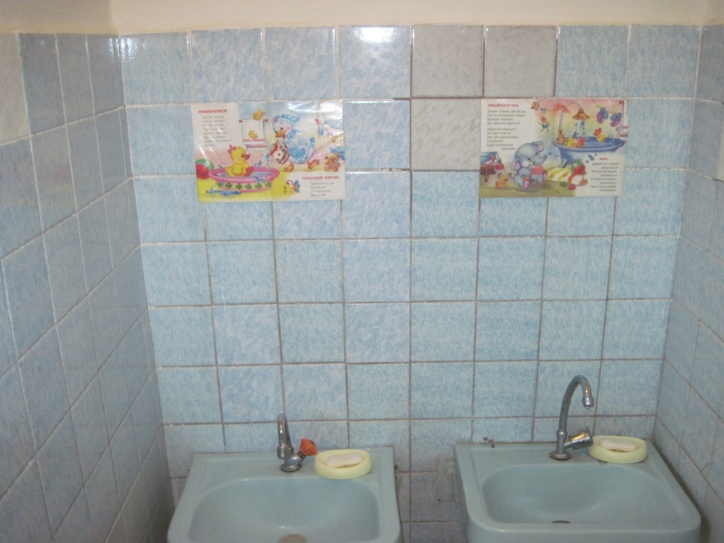 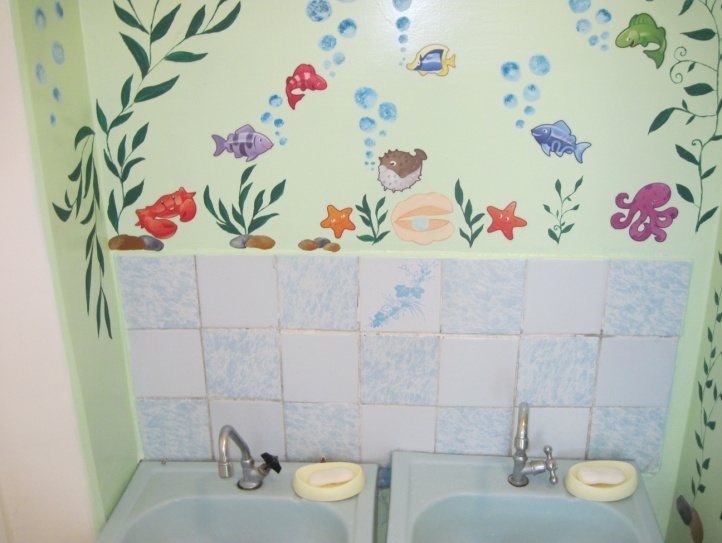 31 кроваткаШифоньер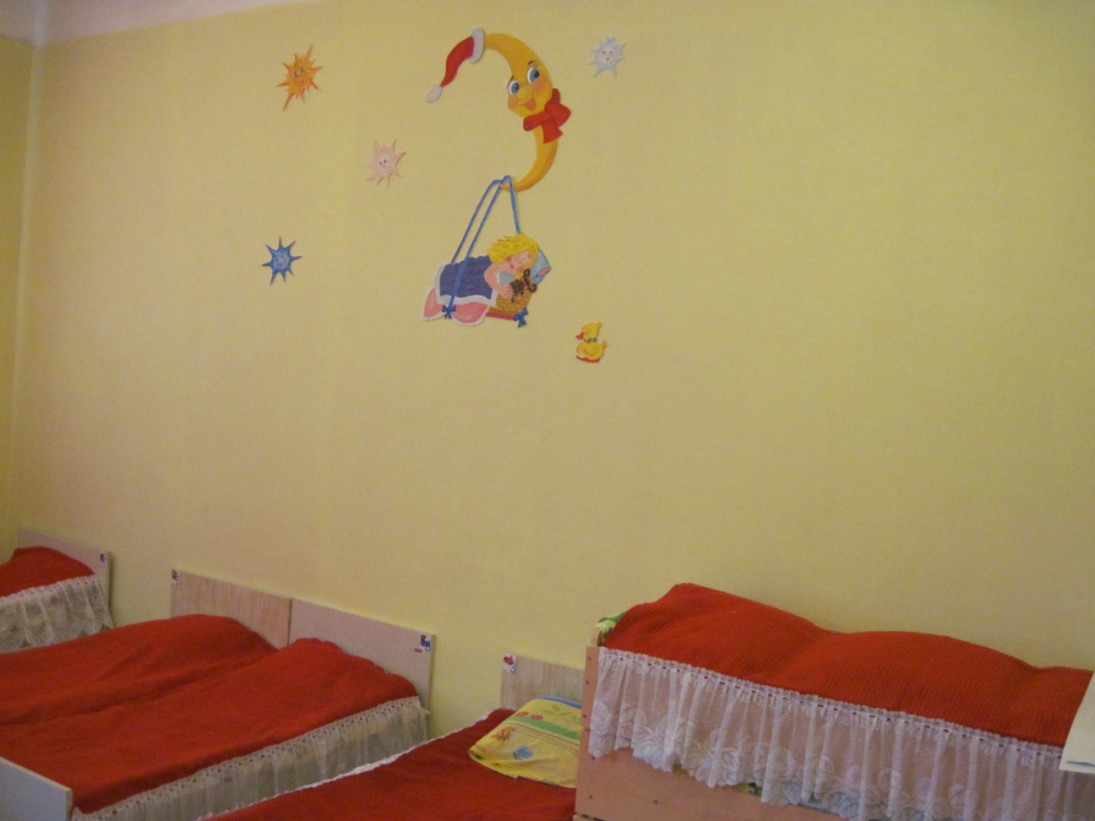 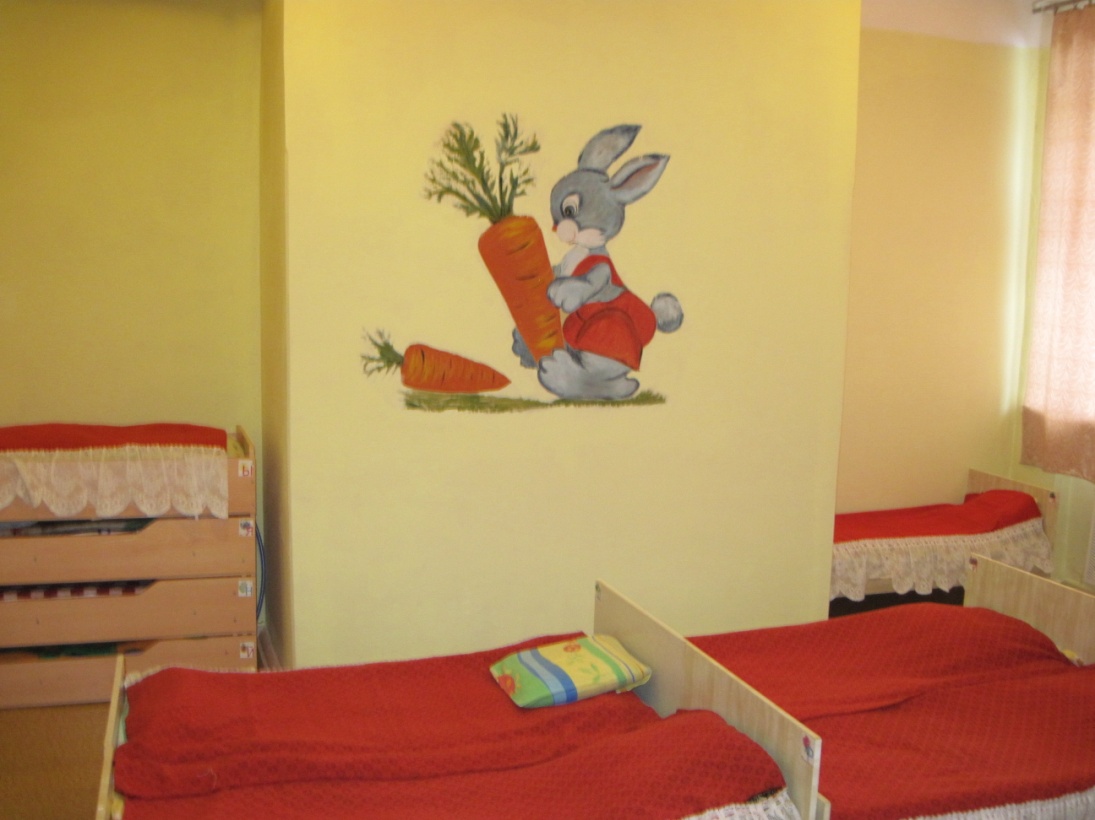 